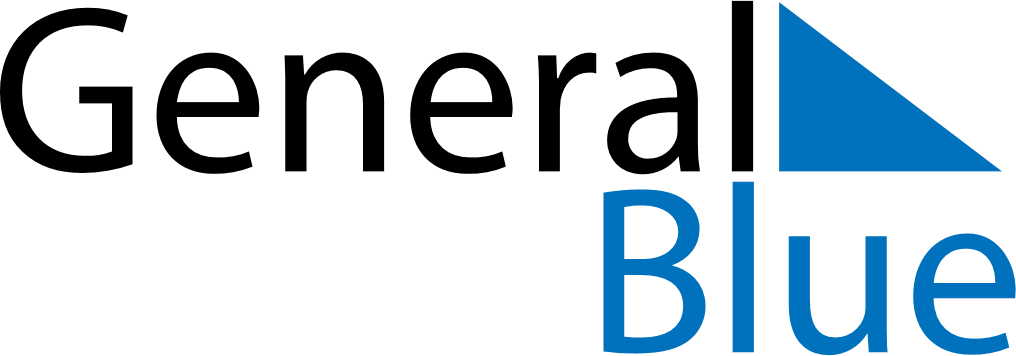 February 2018February 2018February 2018SloveniaSloveniaMondayTuesdayWednesdayThursdayFridaySaturdaySunday1234567891011Prešeren Day, the Slovenian Cultural HolidayCarnival1213141516171819202122232425262728